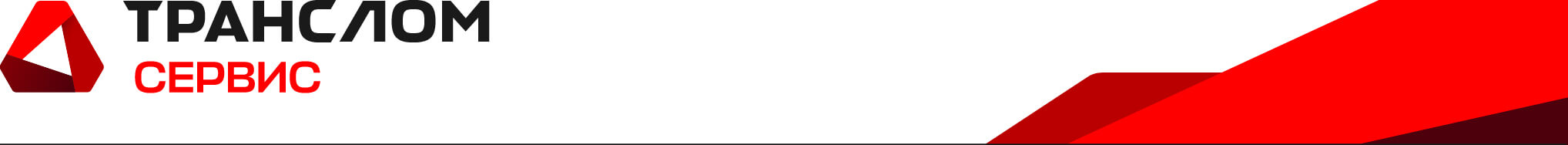 О подаче коммерческих предложений (закупка № ТЛ/24-02)Настоящим письмом ООО «ТрансЛом» приглашает принять участие в процедуре запроса цен на приобретение следующих видов ТРУ и на условиях, указанных ниже.Предмет договора: Поставка ДТ на ПЗУ Новосибирск-Западный.Условия оплаты: Оплата по Договору осуществляется Покупателем по безналичному расчету путем перечисления денежных средств на расчетный счет Поставщика в течение не менее 10 (десяти) банковских дней после фактического получения Продукции на складе Покупателя (Грузополучателя). Поставщик обязуется предоставить Покупателю при отгрузке Продукции документ о качестве (паспорт), а не позднее 3-х дней с момента поставки - счет-фактуру и товарную накладную. Подписанная и заверенная печатью Покупателя товарная накладная возвращается Поставщику не позднее 3-х дней с момента её получения.Адрес доставки Товара (грузополучатель): 630041, г. Новосибирск, ул. Балластная, д.15.Период поставки Товара: с момента заключения договора по 30 сентября 2024г.Сроки, количество, ассортимент согласовываются с Покупателем по каждой партии. Разовая поставка 1000 литров. Продукция поставляется транспортом Поставщика. Стоимость доставки входит в стоимость Продукции.Поставка Продукции осуществляется путем передачи Покупателю партии Продукции на складе Покупателя в форме залива топлива в емкости для топлива.Количество партии поставленной Продукции должно соответствовать данным счетчика жидкости установленного в узле выдачи топлива на бензовозе, снятых, совместно уполномоченными представителями Продавца и Покупателя.Поставщик должен производить поставку Продукции, свободной от любых прав третьих лиц.Требования к качеству Товара: Поставщик должен гарантировать качество и безопасность поставляемой Продукции. Подтверждением качества поставленной Продукции со стороны Поставщика являются сертификаты качества на поставляемую Продукцию. Срок годности Продукции определяется в соответствии с действующим ГОСТом, ТУ с учетом рекомендаций производителя.Поставляемая Продукция должна соответствовать нормам безопасности производителей Продукции и установленным законодательством Российской Федерации нормам безопасности товаров, эксплуатируемых человеком. Поставляемая  Продукция должна соответствовать Техническому регламенту ТАМОЖЕННОГО СОЮЗА ТР ТС 010/2011 "О БЕЗОПАСНОСТИ МАШИН И ОБОРУДОВАНИЯ", с последующими изменениями и дополнениями, а также иным действующим на момент поставки российским стандартам и характеристикам, указанным в Таблице №1 настоящей документации.Перечень Товара, подлежащего к поставке, представлен в таблице №1:Таблица №1Окончание подачи заявок до 10:00 02.05.2024 (МСК).Предложение участника должно в обязательном порядке быть оформленным в соответствии с формой «ФИНАНСОВО-КОММЕРЧЕСКОЕ ПРЕДЛОЖЕНИЕ».При отсутствии аккредитации участника у ООО «ТрансЛом» к коммерческому предложению необходимо приложить следующий комплект документов:- свидетельство о постановке на учет в налоговом органе;- свидетельство о государственной регистрации;- выписка из ЕГРЮЛ на дату не позднее 30 дней с даты подачи заявки;- решение/протокол об избрании Руководителя;- доверенность (если заявка подписана сотрудником на основании доверенности);- устав.В случае признания участника запроса победителем ООО «ТрансЛом» оставляет за собой право осуществить дозапрос документов, которые, по его мнению, раскрывают деловую репутацию участника.Настоящая процедура не является торгами (конкурсом, аукционом) или публичным конкурсом в соответствии со статьями 447-449 части первой и статьями 1057-1061 части второй Гражданского кодекса Российской Федерации, и не накладывает на Заказчика обязательств, установленных указанными статьями Гражданского кодекса Российской Федерации, в том числе – по обязательному заключению договора с победителем.Контактные лицапо техническим вопросам:Баринова Оксана Вячеславовна+7(495) 663-12-58 (доб.1793)по организационным вопросам:Чурин Василий Юрьевич+7 (495) 663-12-58 доб. 3426v.churin@translom.ruОбщество с ограниченной ответственностью «ТрансЛом»Руководителю предприятия«1717»04.2024№ТЛ/24-02На №На №от№ п/пНаименование ПродукцииХарактеристики (технические характеристики) продукцииЕд. измеренияКол-во1.Топливо дизельное ЕВРО (летнее) Экологический класс 5ГОСТ 32511-2013литр2000